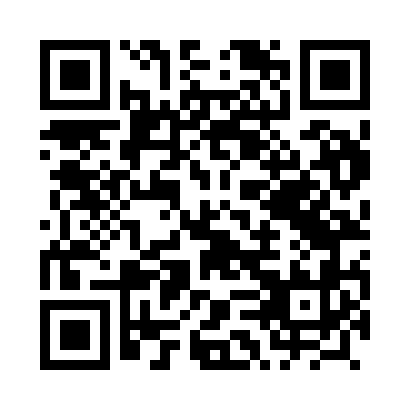 Prayer times for Zbedowice, PolandWed 1 May 2024 - Fri 31 May 2024High Latitude Method: Angle Based RulePrayer Calculation Method: Muslim World LeagueAsar Calculation Method: HanafiPrayer times provided by https://www.salahtimes.comDateDayFajrSunriseDhuhrAsrMaghribIsha1Wed2:355:0412:295:367:5510:132Thu2:325:0212:295:377:5710:163Fri2:285:0012:295:387:5910:194Sat2:244:5812:295:398:0010:225Sun2:214:5612:295:408:0210:266Mon2:174:5512:295:418:0310:297Tue2:144:5312:285:428:0510:328Wed2:144:5112:285:438:0610:359Thu2:134:5012:285:448:0810:3610Fri2:124:4812:285:458:1010:3611Sat2:124:4612:285:468:1110:3712Sun2:114:4512:285:478:1310:3813Mon2:104:4312:285:478:1410:3814Tue2:104:4212:285:488:1610:3915Wed2:094:4012:285:498:1710:4016Thu2:094:3912:285:508:1910:4017Fri2:084:3712:285:518:2010:4118Sat2:084:3612:285:528:2210:4219Sun2:074:3512:285:538:2310:4220Mon2:074:3312:295:538:2410:4321Tue2:064:3212:295:548:2610:4422Wed2:064:3112:295:558:2710:4423Thu2:054:3012:295:568:2810:4524Fri2:054:2812:295:578:3010:4525Sat2:054:2712:295:578:3110:4626Sun2:044:2612:295:588:3210:4727Mon2:044:2512:295:598:3410:4728Tue2:034:2412:296:008:3510:4829Wed2:034:2312:296:008:3610:4830Thu2:034:2312:306:018:3710:4931Fri2:034:2212:306:028:3810:50